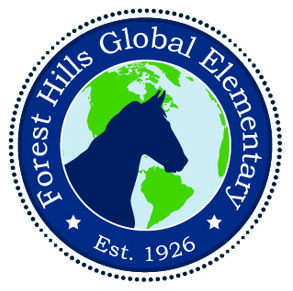 MUSTANG MAIL:  September 2019Week #1September 2-6September 2 - No school - Labor Day HolidaySeptember 6 - Grandparent’s Day - Grandparents are invited to join us for lunch and a story with their grandchild.Week #2September 9-13September 13 - 2nd Annual Global Kickoff - FHG students and staff join together in the MPR to learn about  our Global Vision, including Quality Education 4all, global citizenship, and serving our world!!  Parents are welcome to join us!!!  Join in our discussions on Twitter with #FHG4all!!  Times for the Kickoff are: 2/3 - 8:15 - 9:00, K/1 - 9:15 - 10:00, 4/5 - 10:15 - 11:00Week #3September 16- 20September 18 - SIT Meeting - 3:30 Media Center - Parents and teachers, send Compliments or Concerns to SIT Chair holly.minnear@nhcs.net or your child’s teacher.Week #4September 23 - 27September 24 - Volunteer Training - Join Mrs. Biagini, our Social Worker, at 8:00 a.m., 2:45 p.m., or 5:00 p.m. in our Auditorium to learn all about how to be a school volunteer! Revised...September 24 - What’s Poppin’ at Forest Hills Global? - 5:30 - 7:30 - Join us for a great night full of fun information, including our Annual Title I info session, PTA meeting, Curriculum in the Classroom, and Popcorn/Family Mingle.  We can’t wait to see you and share what’s poppin’!!September 27 - Quarter 1 Interim ReportsWeek #5September 30 - October 4October 4 - Picture DayForest Hills will develop globally minded leaders by fostering respect, safety, collaboration and high academic standards for all.Explore the World.  Be the Change